2020第二屆商業服務業英語簡報實戰營報名簡章Commercial Service English Presentation Camp 延續去年連鎖加盟英語實戰營好口碑！今年擴大辦理第二屆【商業服務業英語簡報實戰營】，一條龍紮實訓練三天兩夜，有效協助貴公司員工迅速掌握簡報技巧以及人員英語精準口語訓練等，立即擄獲海外買主或國際夥伴的心，成功拓展海外業務！活動時間：109年11月25日(星期三) 至11月27日(星期五)活動地點：統一渡假村-新竹馬武督渡假會議中心 (地址：新竹縣關西鎮金山里34號)申請資格：商業服務業者，有意拓展國際市場、具2家以上相同品牌店面(含直營及加盟)之連鎖企業，每家企業各推派1~2人(需具備基本英語表達能力)課程內容：商務形象塑造、簡報架構設計、英文表達訓練及海外商談模擬。活動費用：全程免費(含食宿及保險)，獲錄取通知者需於一週內繳納新臺幣5,000元保證金，全程受訓(請假時數不超過3小時)之企業者，除獲頒結業證明，並全額退回保證金 (備註：參訓人員住宿將由主辦單位安排，二人一間，如需升等為單人房，須由申請者自付差額)。參加效益：優化中英文品牌簡報、提升企業國際業務人員英語及行銷表達能力，三天課程市價超過5萬元，並將贈予表現優秀企業紀念獎牌。報名方式及應備資料：為維持較佳的上課品質，課程限定名額20家企業，欲報名者請將下列資料寄送至Cyffu@cdri.org.tw或P109004@cdri.org.tw，額滿後恕不受理。主辦單位：經濟部商業司執行單位：財團法人商業發展研究院洽詢專線：02-77074845傅先生、02-77074800#324許小姐若有任何問題請加入Line@生活圈【2020第二屆商業服務業英語簡報實戰營】請搜尋好友“@ksc1330r”，即時為您服務～～商業服務業英語簡報實戰營報名表商業服務業英語簡報實戰營日程表第一天、11月25日（星期三）第二天、11月26日（星期四）第三天、11月27日（星期五）主辦單位保留活動修改、異動、取消之權利商業服務業英語簡報實戰營師資介紹蒐集個人資料告知事項暨個人資料提供同意書財團法人商業發展研究院(下稱本院)受經濟部商業司委託辦理「商業服務業英語簡報實戰營」，向您蒐集個人資料，依個人資料保護法令及本院個人資料保護相關規章，於蒐集您的個人資料前，告知下列事項：蒐集目的及個人資料之類別為辦理「商業服務業英語簡報實戰營」活動作業、執行本院章程所定之業務、基於本院內部管理作業或寄送本院業務活動訊息之蒐集目的，蒐集、處理及利用您所提供下列類別之個人資料：姓名、聯絡方式(例如：電話號碼、職稱、電子郵件信箱、居住地址或工作地址)及等其他得直接或間接識別您個人之資料。個人資料之利用期間、地區、對象及方式您的個人資料僅提供於中華民國領域內，依誠實及信用方法，在不逾越前述蒐集目的之必要範圍內，以合理方式利用至蒐集目的消失為止。當事人權利您可就所提供之個人資料得依個人資料保護法第三條，行使下列權利：(一)、查詢或請求閱覽；(二)、請求製給複製本；(三)、請求補充或更正；(四)、請求停止蒐集、處理或利用；(五)、請求刪除。蒐集方式報名系統、紙本蒐集或其他方式(如個人領據)。不提供對您權益之影響您可自由選擇是否提供您的個人資料，若所提供之個人資料不足以確認您身分真實性或不提供等情形，本院將無法提供您與蒐集目的有關之服務。□本人已知悉且瞭解上述事項，並同意貴院於所列蒐集目的之必要範圍內，蒐集、處理及利用本人之個人資料。立同意書人 ：                            （請本人簽名）中華民國              年                     月                       日公司名稱*品牌名稱*公司所在地*主要產品及服務*□餐飲服務 □一般零售 □生活服務 □餐飲服務 □一般零售 □生活服務 □餐飲服務 □一般零售 □生活服務 主要產品及服務*敘述約30字內敘述約30字內敘述約30字內企業110-111年海外業務拓展規劃(如:2021年，於馬來西亞採品牌授權，預計開5家門店)(如:2021年，於馬來西亞採品牌授權，預計開5家門店)(如:2021年，於馬來西亞採品牌授權，預計開5家門店)企業推動雙語化規畫及需求(請以100字內，重點說明企業推動雙語門店之需求與困難，如餐點名稱翻譯、第一線員工英語口說能力欠佳等)(請以100字內，重點說明企業推動雙語門店之需求與困難，如餐點名稱翻譯、第一線員工英語口說能力欠佳等)(請以100字內，重點說明企業推動雙語門店之需求與困難，如餐點名稱翻譯、第一線員工英語口說能力欠佳等)參訓者資訊參訓者資訊參訓者資訊參訓者資訊中文姓名*Email*所屬單位/職稱連絡電話*中文姓名Email所屬單位/職稱連絡電話企業英語簡報企業英語簡報企業英語簡報企業英語簡報請以海外商談模擬，製作品牌英語簡報，常態使用之5分鐘及10分鐘版本尤佳。內容建議包含品牌故事、產品/服務、品牌形象、總部提供服務、合作願景等能呈現企業國際發展優勢。請擇一提供寄送品牌ppt或pptx檔，檔名統一為「2020商業服務業英語簡報實戰營_企業名稱_品牌名稱」提供品牌檔案下載之雲端連結：(請開啟權限P109004@cdri.org.tw)請以海外商談模擬，製作品牌英語簡報，常態使用之5分鐘及10分鐘版本尤佳。內容建議包含品牌故事、產品/服務、品牌形象、總部提供服務、合作願景等能呈現企業國際發展優勢。請擇一提供寄送品牌ppt或pptx檔，檔名統一為「2020商業服務業英語簡報實戰營_企業名稱_品牌名稱」提供品牌檔案下載之雲端連結：(請開啟權限P109004@cdri.org.tw)請以海外商談模擬，製作品牌英語簡報，常態使用之5分鐘及10分鐘版本尤佳。內容建議包含品牌故事、產品/服務、品牌形象、總部提供服務、合作願景等能呈現企業國際發展優勢。請擇一提供寄送品牌ppt或pptx檔，檔名統一為「2020商業服務業英語簡報實戰營_企業名稱_品牌名稱」提供品牌檔案下載之雲端連結：(請開啟權限P109004@cdri.org.tw)請以海外商談模擬，製作品牌英語簡報，常態使用之5分鐘及10分鐘版本尤佳。內容建議包含品牌故事、產品/服務、品牌形象、總部提供服務、合作願景等能呈現企業國際發展優勢。請擇一提供寄送品牌ppt或pptx檔，檔名統一為「2020商業服務業英語簡報實戰營_企業名稱_品牌名稱」提供品牌檔案下載之雲端連結：(請開啟權限P109004@cdri.org.tw)★請再次確認是否備妥下列申請文件並打勾★□報名表—填妥並確認參訓者皆已完整閱讀並親簽。□企業品牌簡報(英語版本)課程重點：團員集合、商務英文課程重點：團員集合、商務英文課程重點：團員集合、商務英文時間行程行程8:50-9:00高鐵新竹站集合高鐵新竹站集合9:00-10:00乘車前往統一渡假村馬武督渡假會議中心乘車前往統一渡假村馬武督渡假會議中心10:00-10:15學員報到學員報到10:15-10:20始業式、長官致詞始業式、長官致詞10:20-12:00【簡報人形象】傳遞簡報專業形象登場前預備式利用肢體動作吸引聽眾目光商務個人穿搭技巧授課講師：寶渥公司黃孟堯講師中文授課12:00-13:00午餐午餐13:00-15:30【英語口說課程】英語自我介紹自我介紹技巧學員英語自我介紹授課講師：空中英語教室Nana講師英文授課15:30-15:40學員互動(交流)時間學員互動(交流)時間15:40-18:40【商務英語課程】商務英語對談技巧商務對談技巧分組演練授課講師：國貿學苑衛寧軻講師英文授課18:40-20:00晚餐晚餐20:00自由活動自由活動課程重點：簡報製作與實作演練課程重點：簡報製作與實作演練課程重點：簡報製作與實作演練時間行程行程7:00-9:00早餐早餐9:00-9:05學員報到學員報到9:05-12:00【簡報製作】打造邏輯清楚的商務簡報找出簡報關鍵重點如何說好品牌故事簡報架構與編排授課講師：寶渥公司黃孟堯講師中文授課12:00-13:00午餐午餐13:00-17:00【簡報製作】商業簡報質感設計簡報風格、字型、配色等案例分享與實作授課講師：寶渥公司黃孟堯講師中文授課17:00-18:40簡報preview授課講師：寶渥公司黃孟堯講師中文授課18:40-19:30晚餐晚餐19:30-21:30夜間實作坊講師1對1簡報實作指導空中英語教室教師群協助學員練習英語會話、編修英語講稿課程重點：品牌簡報發表與海外商談模擬課程重點：品牌簡報發表與海外商談模擬課程重點：品牌簡報發表與海外商談模擬時間行程行程7:00-9:00早餐早餐9:00-9:05學員報到學員報到9:05-12:00【成果展現】品牌簡報發表評審：黃孟堯講師、衛寧軻講師12:00-13:00午餐午餐13:00-14:40【成果展現】海外商談模擬評審：空中英語教室教師群14:40-15:00學員互動(交流)時間學員互動(交流)時間15:00-15:30結業式結業式15:30-16:30賦歸賦歸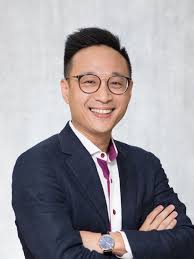 黃孟堯｜寶渥資深講師黃孟堯是企業溝通諮詢公司寶渥的資深講師，主要負責企業培訓工作。黃孟堯一直專注於企劃提案領域，擁有超過 16 年的相關經驗，協助過不同產業的企業客戶銷售商品、推廣計畫與塑造品牌形象，並擔任Apple、小米、台積電、正崴精密、國泰金控、富邦金控、群益證券、勤業眾信、麥當勞、家樂福、遊戲橘子、遠通電收、資策會、工研院、行政院人力發展學院、新竹科學園區等講師。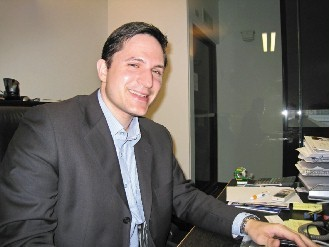 衛寧軻｜國貿學苑資深講師過去20年間來往於歐洲、亞洲、非洲，從事行銷及技術相關管理職務，曾任職國際工業設計公司總部位於德國慕尼黑之荷商派立公司(Pilotfish)總經理、UXswiss(User eXperiences,UX)台灣總經理、Made Design台灣常務董事，美國Channeladvisor Corporation 服務分析師，合作單位包括台北市進出口公會(IEAT)、工研院(ITRI)、國家實驗研究院(NARLabs)、德國經濟辦事處(AHK)、歐洲商會(ECCT)、財團法人紡織產業綜合研究所(TTRI)、國立交通大學(NCTU)等。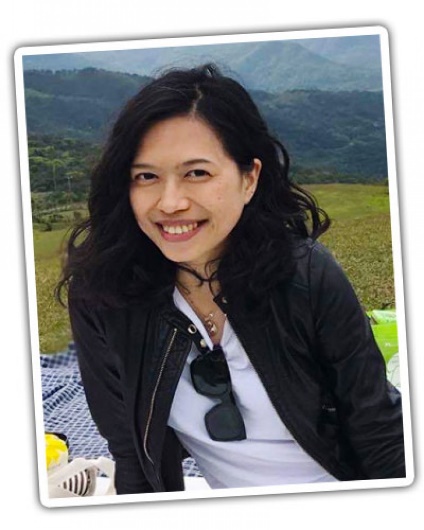 劉怡均 Nana｜空英團隊講師英國University of Warwick歷史系博士班大專院校、政府機關、知名企業英文講師忠欣多益、空中英語教室合作講師大專院校、政府機關講師知名企業英文講師：恩智浦半導體、台積電、中租迪和等